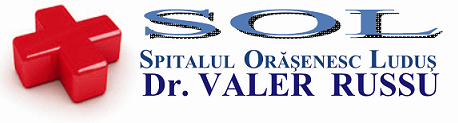 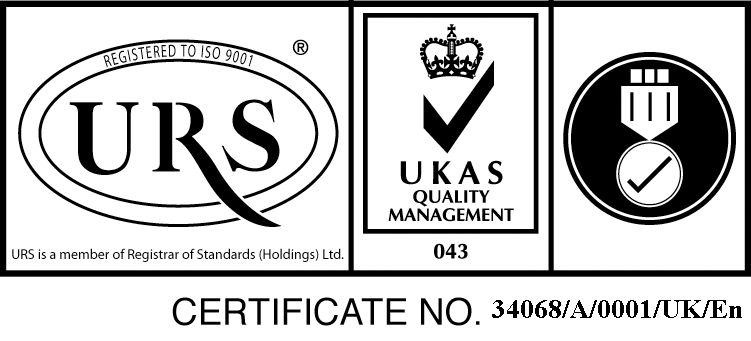 Str. B-dul 1 Decembrie 1918, nr.20, cod.545200, Ludus , Judet Mures, Tel./Fax. :0265-411889spludus@gmail.com ; www.spital-ludus.ro 					Nr.               /  08.11.2016                  Operator de date cu caracter personal inregistrat la ANSPDCP nr.13540						A N U N Ț		Privind situația dosarelor de concurs depuse pentru posturile de medici:1. Pentru  postul de medic specialist psihiatru  -d-na dr.Nistor Claudia Andreea –dosar complet-d-na dr.Măerean Raluca Elena   - dosar complet2. Pentru postul de medic specialist endocrinolog-nu s-a depus nici un dosar3. Pentru postul de medic rezident ultimul an medicină internă-d-na dr. Cazan Mariana Mădălina – dosar incomplet 4. Pentru postul de medic rezident ultimul an ORL-d-na dr.Ghinea Diana Arăunca – dosar incompletPentru dosarele incomplete se stabilește un termen de 5 zile lucrătoare pentru completarea lor, respectiv în perioada 09.11.2016 – 15.11.2016. Ulterior expirării acestui termen nu se admit completări ale dosarului.	Manager,					Director medical,	Ec.Uțiu Claudia				Dr.Galdea Andreea Ștefana